Wdzięczność oczami nauki – co daje i jak się jej nauczyć. Obejrzyj film, a dowiesz się jak zwiększyć swoja psychiczna siłę i odporność.https://www.youtube.com/watch?v=5GQ8P5i7cnQ&feature=emb_titleOto cytaty, które pomogą Ci dostrzegać więcej rzeczy, za które możesz być wdzięczny/a.Jeśli chcesz znaleźć szczęście, znajdź wdzięczność.Steve MaraboliBycie wdzięcznym nie oznacza, że wszystko jest dobre. Oznacza jedynie, że potrafisz to zaakceptować jako dar.Roy T. Bennett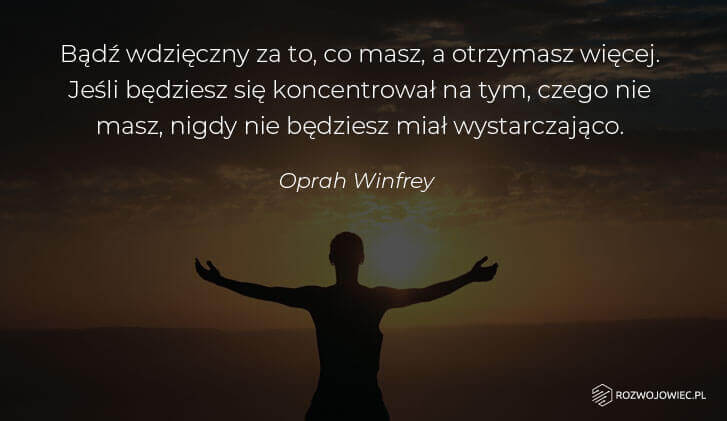 Świat posiada wystarczająco dużo pięknych gór i łąk, widowiskowego nieba i spokojnych jezior. Posiada wystarczająco bujnych lasów, kwiecistych łąk i piaszczystych plaż. Posiada mnóstwo gwiazd oraz obietnicę nowego wschodu i zachodu słońca każdego dnia. To, czego świat potrzebuje więcej, to ludzi, którzy to docenią i będą czerpali z tego przyjemność.Michael Josephson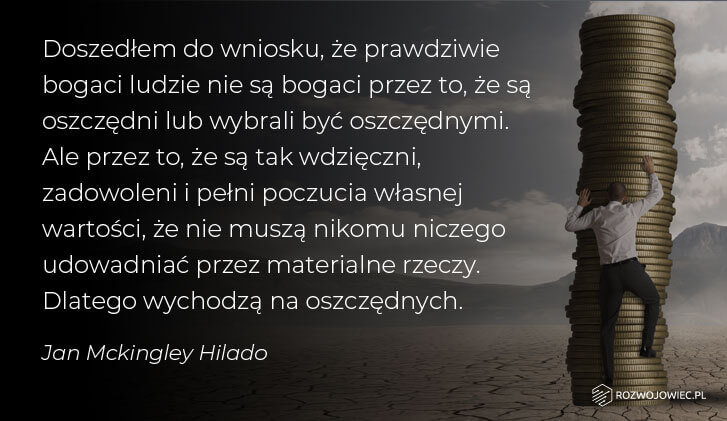 Zarezerwuj codziennie chwilę, żeby pomyśleć o tym, jak wiele posiadasz. To może nie być wszystko, czego pragniesz, ale pamiętaj – ktoś gdzieś marzy o tym, żeby mieć to, co Ty.Germany Kent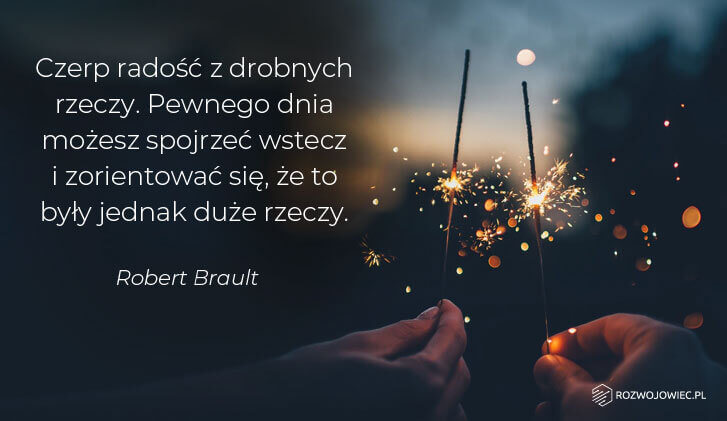 Materiały zaczerpnięto ze strony rozwojowiec.pl